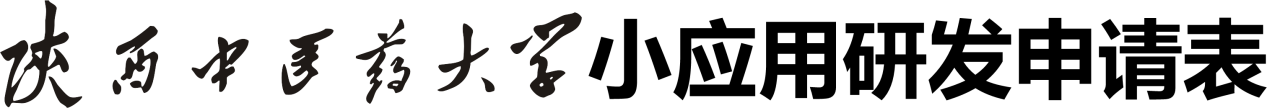 申请单位申请应用名称主要功能需求使用人员范围期望上线日期经办人签字单位负责人签字